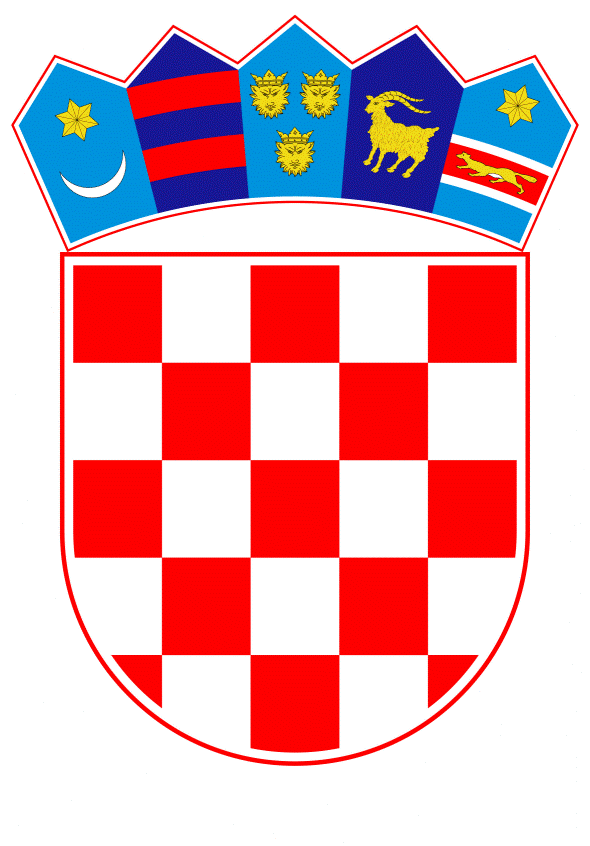 VLADA REPUBLIKE HRVATSKEZagreb, 6. srpnja 2023.______________________________________________________________________________________________________________________________________________________________________________________________________________________________Na temelju članka 31. stavka 2. Zakona o Vladi Republike Hrvatske („Narodne novine“, br. 150/11, 119/14, 93/16, 116/18 i 80122), Vlada Republike Hrvatske je na sjednici održanoj _________ donijelaO D L U K Uo doprinosu Republike Hrvatske za NATO Paket za izgradnju obrambenih kapaciteta Bosne i Hercegovine I.	Vlada Republike Hrvatske donosi odluku o doprinosu Republike Hrvatske za NATO Paket izgradnje obrambenih kapaciteta Bosne i Hercegovine (Defence Capacities Building – DCB BiH).II.	Zadužuje se Ministarstvo vanjskih i europskih poslova da, u okviru provedbe ove Odluke, uplati iznos od 500.000,00 eura (slovima: petsto tisuća eura) za NATO Paket izgradnje obrambenih kapaciteta Bosne i Hercegovine (Defence Capacities Building – DCB BiH) te da prati provedbu istog.III. Financijska sredstva za provedbu ove Odluke osigurat će se preraspodjelom u Državnom proračunu Republike Hrvatske za 2023. godinu i projekcijama za 2024. i 2025. godinu na razdjel Ministarstva vanjskih i europskih poslova.IV.	Ova Odluka stupa na snagu danom donošenja.KLASA:URBROJ:Zagreb,	______ 2023.P R E D S J E D N I Kmr.sc. Andrej PlenkovićO B R A Z L O Ž E NJ ENa sastanku šefova država i vlada NATO-a održanom u Madridu prošle godine, saveznice su se obvezale pružiti konkretnu pomoć u izgradnji obrambenih kapaciteta tzv. partnera pod posebnom ugrozom: Bosne i Hercegovine, Gruzije te Republike Moldove. Na sastanku ministara obrane NATO-a, održanom u veljači 2023. ministri su podržali usvajanje paketa izgradnje obrambenih kapaciteta (Defence Capacities Building-DCB) za svaku od tri navedene države. Svaki je DCB paketima podijeljen u nekoliko tematskih područja, ovisno o sigurnosnim i obrambenim potrebama svakog od partnera pod posebnom ugrozom . U DCB paketima mogu sudjelovati sve saveznice (ali i pojedini partneri) novčanim doprinosima, sekondiranjem stručnjaka ili kombinacijom tih elemenata. S obzirom da je mir i stabilnost Bosne i Hercegovine jedan od glavnih vanjskopolitičkih prioriteta Republike Hrvatske te imajući u vidu geostrateški značaj BiH i njezine stabilnosti za nacionalnu sigurnost Republike Hrvatske i hrvatske državne interese, predlažemo Vladi Republike Hrvatske donošenje Odluke o uplati iznosa od 500.000,00 eura za NATO Paket izgradnje obrambenih kapaciteta Bosne i Hercegovine (Defence Capacities Building – DCB BiH).  Konkretnim financijskim doprinosom Republika Hrvatska bi poslala snažnu političku poruku i stvorila dodatne mogućnosti za strateško komuniciranje ne samo prema BiH nego i prema saveznicima te državama regije. Za provedbu predmetnog akta nisu planirana financijska sredstva na razdjelu 048 - Ministarstvo vanjskih i europskih poslova. Sredstva u iznosu od 500.000 eura osigurat će se preraspodjelom unutar Državnog proračuna za 2023. godinu i projekcija za 2024. i 2025. godinu na razdjel 048 – Ministarstvo vanjskih i europskih poslova, aktivnost A778055 NATO i MEĐUNARODNA SIGURNOST.Predlagatelj:Ministarstvo vanjskih i europskih poslovaPredmet:Prijedlog odluke o doprinosu Republike Hrvatske za NATO Paket za izgradnju obrambenih kapaciteta Bosne i Hercegovine